ANEXO ITermo de Referência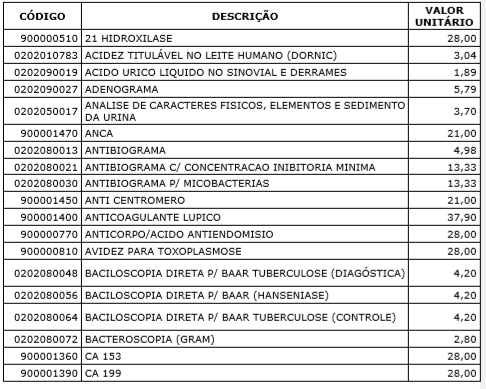 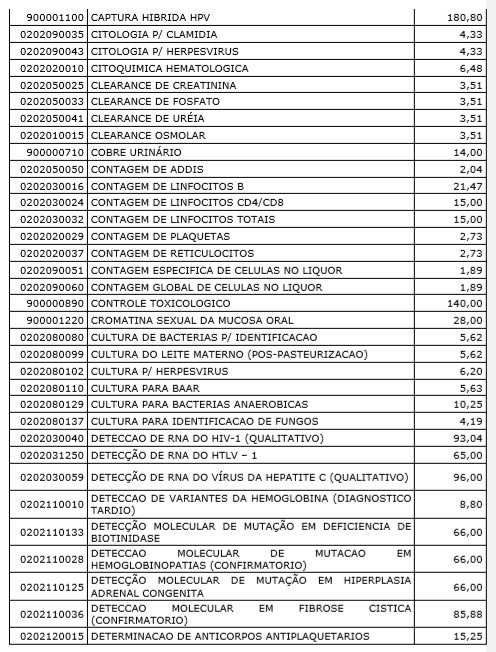 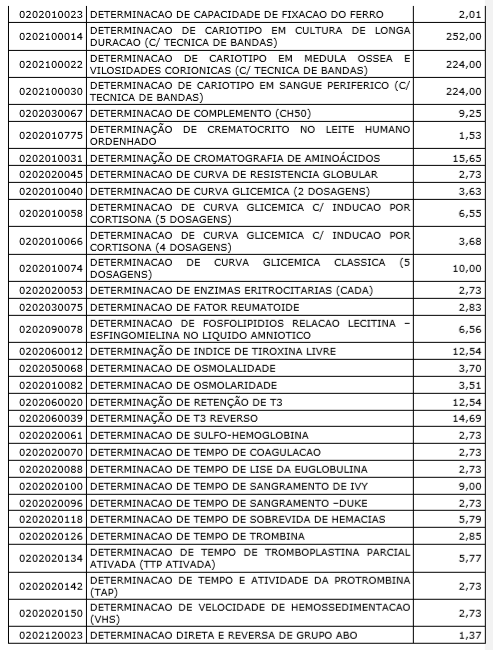 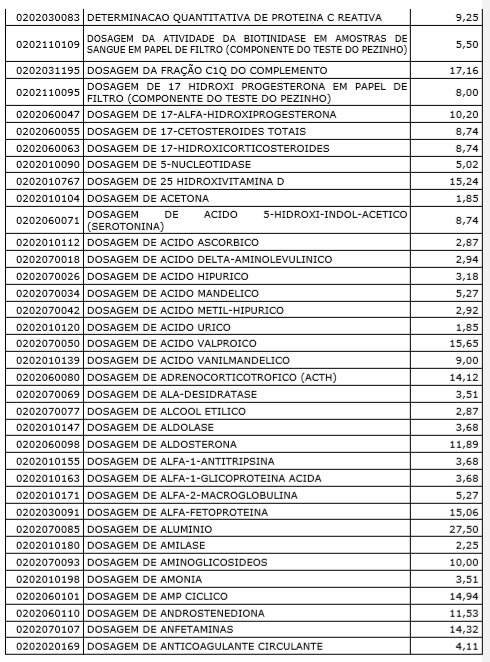 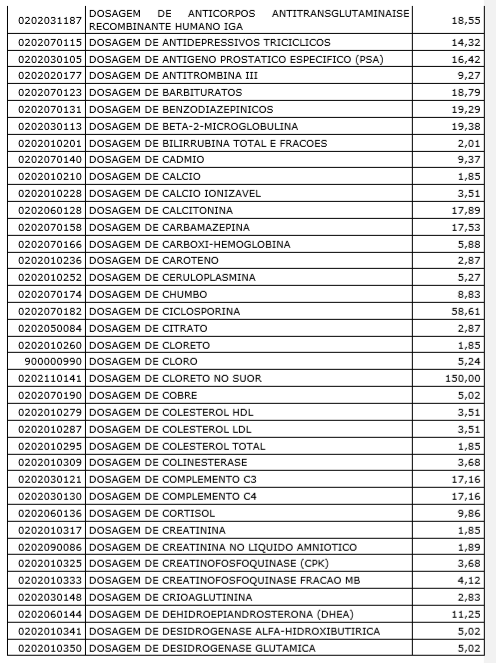 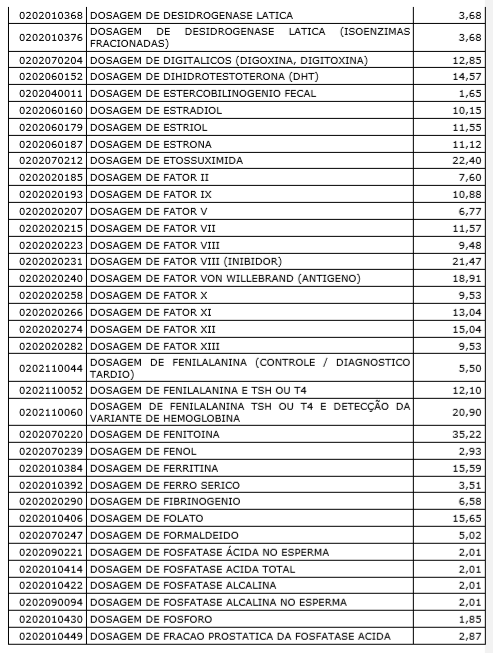 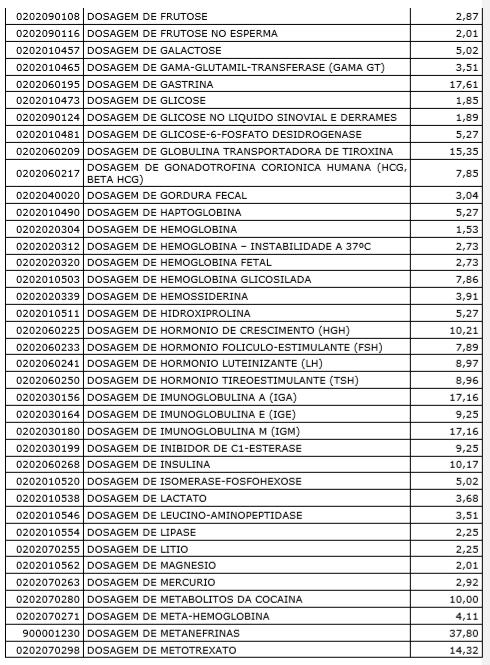 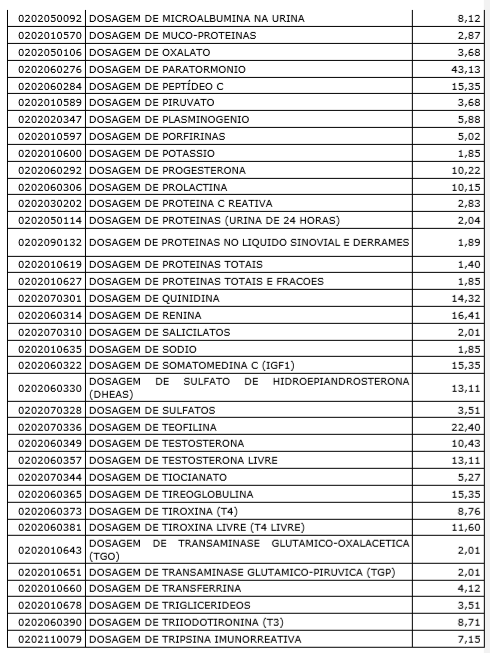 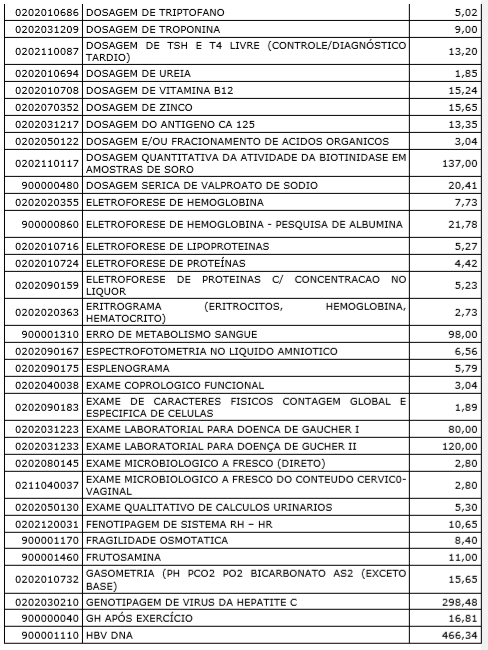 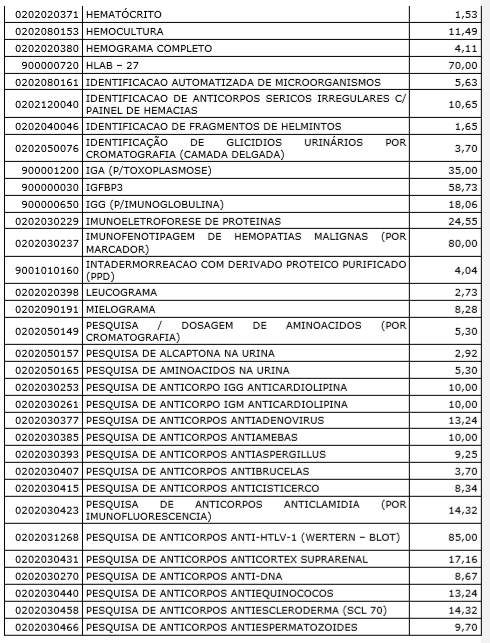 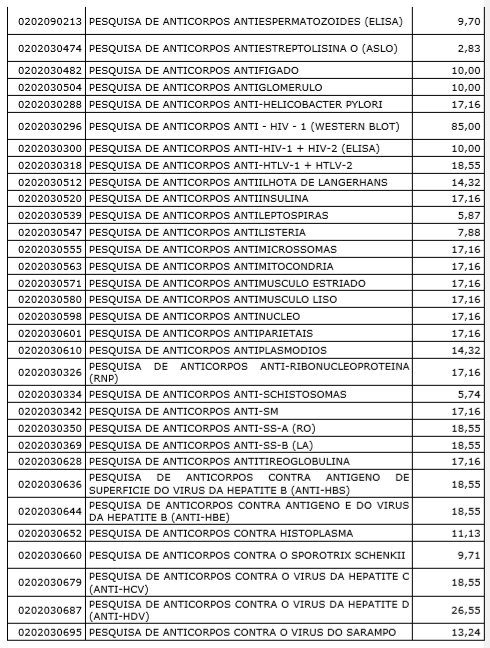 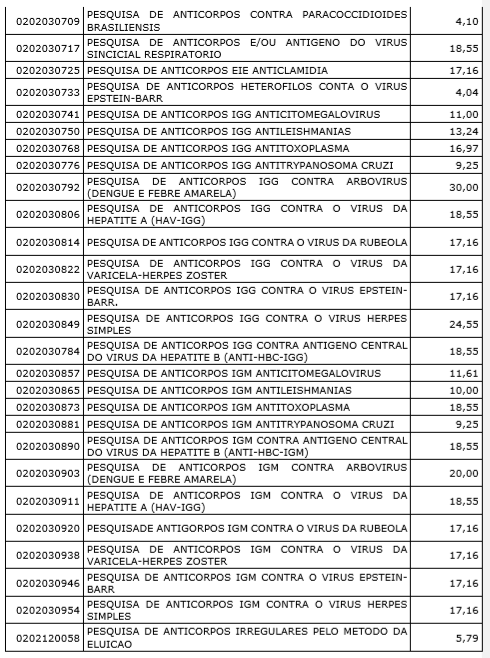 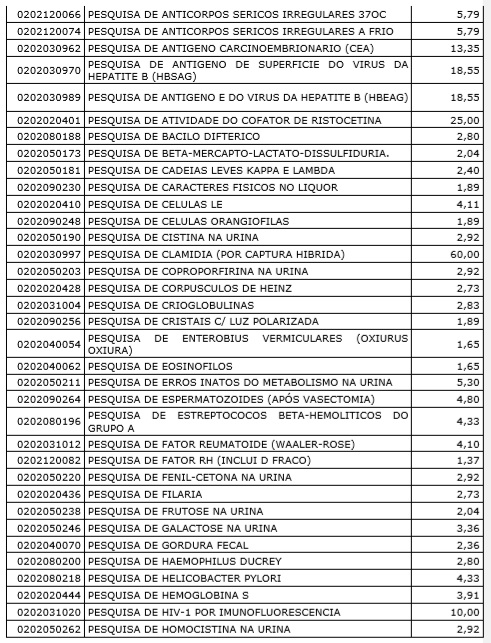 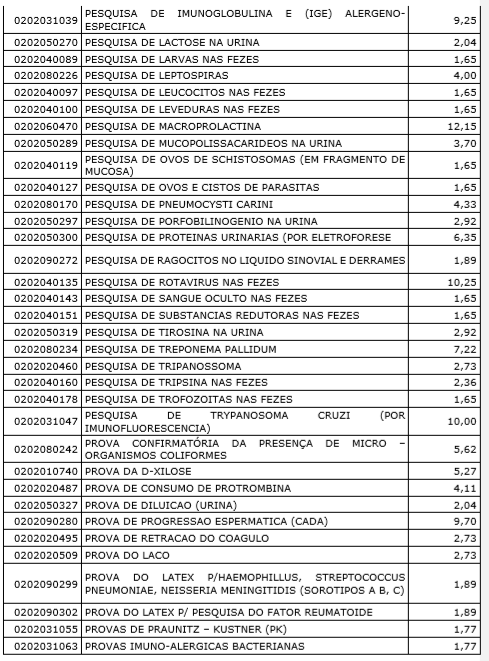 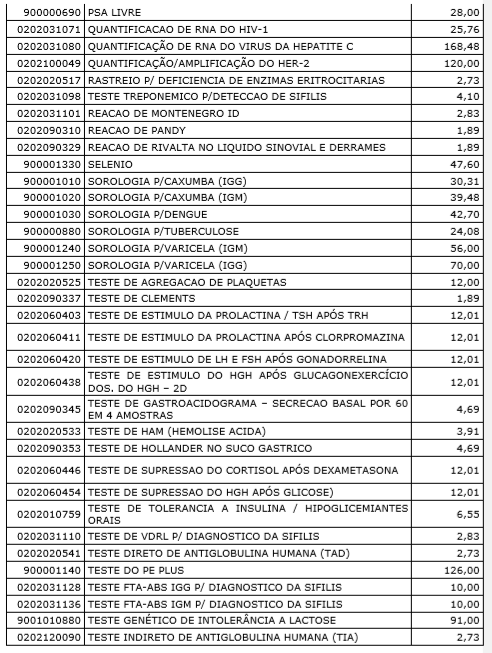 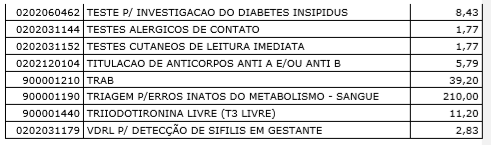 